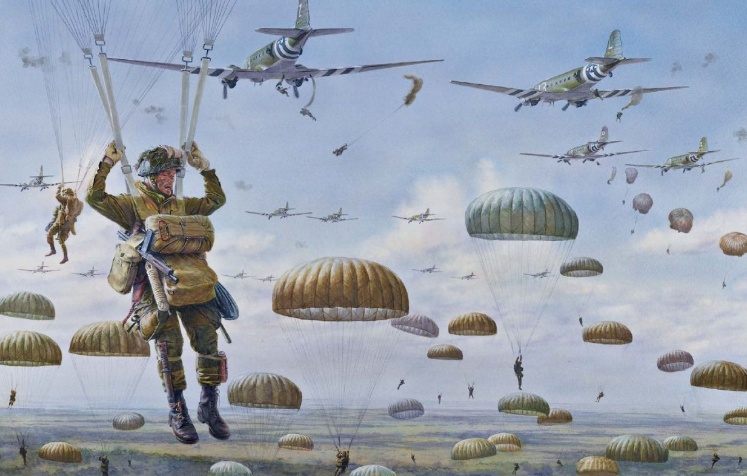 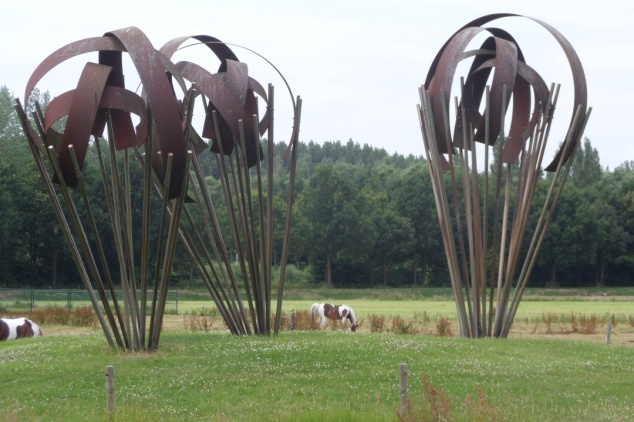 Cirkels van vrijheidOnder dit open monumentzoekt de donkerte het lichtblijft altijd op hoop gerichtcirkels staan voor vrijheidop zoek naar de vrijheidkwamen honderden paraglidersals bevrijders uit de lucht gevallencirkels, op weg naar vrijheidtoen zweefden er parachutesnu vliegen er vele dronesdie voorkomen het geweldze circuleren voor de vrijheidde parachutes staan als bakenswaken over een web van tijdblijven zonder taal verhalencirkels voor constante vrijheid.met de hanglijnen goed geaardblijven de halfronde baleinenspeels schermen met de windblaast cirkels rond in vrijheidDorpsdichter Charlotte Selten